ОБЩИЕ ПОЛОЖЕНИЯГосударственная итоговая аттестация (ГИА) является завершающим этапом процесса обучения, служит результирующей оценкой качества освоения обучающимся образовательной программы высшего образования. Государственная итоговая аттестация проводится государственными экзаменационными комиссиями в целях определения соответствия результатов освоения обучающимися основных профессиональных образовательных программ высшего образования (далее – ОПОП ВО) соответствующим требованиям федерального государственного образовательного стандарта и является обязательной. К государственной итоговой аттестации допускаются обучающиеся, в полном объеме выполнившие учебный план или индивидуальный учебный план по соответствующей программе бакалавриата .Проведение ГИА регулируется соответствующими нормативными актами Минобрнауки России и университета.Государственная итоговая аттестация выпускников при её успешном прохождении завершается присвоением квалификации и выдачей диплома государственного образца.Цель и задачи государственной итоговой аттестацииЦелью государственной итоговой аттестации является оценка сформированности заявленных компетенций и уровня профессиональной подготовки выпускника по использованию теоретических и практических междисциплинарных знаний, умений, навыков для решения задач в области профессиональной деятельности бакалавра.Задачи государственной итоговой аттестации:определить уровень теоретической подготовки выпускников;определить уровень профессионального применения знаний, умений, навыков и опыта деятельности выпускников при анализе и решении актуальных проблем в области профессиональной деятельности, установленной п. 2.1 образовательной программы;определить степень подготовки выпускника к самостоятельной профессиональной деятельности в области: конструирования и моделирования изделий легкой промышленности с использованием цифровых технологий; проектирования швейные изделия различного назначения, в том числе разработки нормативно-технической документации, использования системы стандартизации, методов и средств испытаний, контроля качества материалов и изделий легкой промышленности.Вид и объем государственной итоговой аттестацииГосударственные аттестационные испытания:защита выпускной квалификационной работы.Сроки проведения государственной итоговой аттестации устанавливаются в соответствии с календарным учебным графиком данной образовательной программы.Общая трудоёмкость ГИА по учебному плану составляет:ПЛАНИРУЕМЫЕ РЕЗУЛЬТАТЫ ОСВОЕНИЯ ОБРАЗОВАТЕЛЬНОЙ ПРОГРАММЫВ результате освоения всех компонентов основной профессиональной образовательной программы у выпускника должны быть сформированы все компетенции, установленные федеральным государственным образовательным стандартом, и компетенции выпускников, установленные университетом на основе профессиональных стандартов и требований.Результаты освоения образовательной программы основаны на планируемых результатах обучения по каждой учебной дисциплине, практике.Организация деятельности обучающихся по овладению знаниями, умениями, навыками и компетенцией, приобретению опыта деятельности, индикаторы достижения компетенций, соотнесённые с планируемыми результатами обучения по каждой учебной дисциплине, практикам описана в соответствующих рабочих программах.Универсальные компетенции выпускников и индикаторы их достиженияНа государственной итоговой аттестации выпускники должны продемонстрировать владение следующими универсальными компетенциями:Общепрофессиональные компетенции выпускников и индикаторы их достиженияНа государственной итоговой аттестации выпускники должны продемонстрировать владение следующими общепрофессиональными компетенциями, на основе которых были сформированы профессиональные компетенции:Профессиональные компетенции выпускников и индикаторы их достиженияНа государственной итоговой аттестации выпускники должны продемонстрировать владение следующими профессиональными компетенциями:ПОРЯДОК ПРОВЕДЕНИЯ ГОСУДАРСТВЕННОЙ ИТОГОВОЙ АТТЕСТАЦИИПорядок проведения  ГИА регламентируется Положением о порядке проведения государственной итоговой аттестации выпускников, утвержденным приказом ректора. Для проведения ГИА в Университете создаются государственные экзаменационные комиссии (далее - ГЭК). 	В состав государственной экзаменационной комиссии входят председатель указанной комиссии и не менее 4 членов указанной комиссии. Члены государственной экзаменационной комиссии являются ведущими специалистами - представителями работодателей или их объединений в соответствующей области профессиональной деятельности и (или) лицами, которые относятся к профессорско-преподавательскому составу данной организации (иных организаций) и (или) к научным работникам данной организации (иных организаций) и имеют ученое звание и (или) ученую степень. Доля лиц, являющихся ведущими специалистами - представителями работодателей или их объединений в соответствующей области профессиональной деятельности (включая председателя государственной экзаменационной комиссии), в общем числе лиц, входящих в состав государственной экзаменационной комиссии составляет не менее 50 процентов.Порядок апелляции по результатам ГИА В состав апелляционной комиссии входят председатель указанной комиссии и не менее 3 членов указанной комиссии. Состав апелляционной комиссии формируется из числа лиц, относящихся к профессорско-преподавательскому составу университета и не входящих в состав государственных экзаменационных комиссий.Апелляция на государственной итоговой аттестации регламентируется Положением о порядке проведения государственной итоговой аттестации выпускников утвержденным приказом ректора и размещенным на сайте Университета и в ЭОС.ВЫПУСКНАЯ КВАЛИФИКАЦИОННАЯ РАБОТА (ДАЛЕЕ ВКР) Требования к выпускной квалификационной работе и порядок подготовки ее к  защите Темы ВКР по образовательным программам бакалавриата утверждаются приказом ректора по представлению выпускающей кафедры. По письменному заявлению обучающегося (нескольких обучающихся, выполняющих выпускную квалификационную  работу совместно) на заседании кафедры может быть одобрена  тема ВКР, предложенная самим (самими) обучающимся (обучающимися).Выполненные выпускные квалификационные работы проходят проверку с использованием системы «Антиплагиат» на наличие объема заимствований и нормоконтроль, а также подлежат предварительному обсуждению (предварительной защите) на заседании выпускающей кафедры.Структура и правила оформления ВКР представлены в «Рекомендациях по оформлению ВКР».Ответственность за содержание выпускной квалификационной работы, достоверность всех приведенных данных, оформление научного аппарата работы несет обучающийся – автор выпускной квалификационной работы.В государственную экзаменационную комиссию обучающийся предоставляет ВКР на бумажном и электронном носителях и отзыв руководителя не позднее, чем за 2 календарных дня  до защиты.Бумажная версия ВКР брошюруется; сброшюрованный экземпляр содержит  после титульного листа  2 чистых файла для размещения в них отзыва руководителя и отчета о проверке ВКР на объем заимствований.Электронная версия ВКР предоставляется в виде файлов в формате -pdf, объемом не более 20 Мб; файл объемом более 20 Мб  подлежит архивации (заархивированный файл также не превышает 20 Мб) для последующего размещения в электронно-библиотечной системе Университета.Государственные аттестационные испытания – защита выпускной квалификационной работы – с применением электронного обучения, дистанционных образовательных технологий проводятся в соответствии с  Регламентом проведения ГИА с применением ЭО и ДОТ, утвержденным в университете.Примерная тематика выпускных квалификационных работ:Разработка проектно-конструкторской документации на женское демисезонное пальто.Разработка комплекта конструкторско-технологической документации на мужской пиджак мягкой формы.Разработка женского изделия с элементами 3Д-печати.Разработка коллекции женской одежды сложных форм.Разработка модельной конструкции женского нарядного платья с корсетной основой.Разработка модельной конструкции мужского делового костюма.Разработка модельной конструкции женского свадебного платья с применением подходов массовой кастомизации.Разработка модельной конструкции высокоэргономичной детской зимней куртки.Художественное моделирование свадебного платья на индивидуальную фигуру.Разработка стилевого решения и модельной конструкции спортивного купальника.Разработка модельной конструкции мужского костюма специального назначения для работы в горных условиях.Разработка модельной конструкции спортивного костюма из трикотажного полотка.Художественное моделирование женских блуз с видоизмененной формой плечевой опорной поверхности.Разработка коллекции детской школьной формы с унифицированными деталями кроя.Разработка конструкции женского платья из нетекстильных материалов.Порядок проведения защиты выпускной квалификационной работы Защита выпускных квалификационных работ проводится  на открытом заседании ГЭК в следующем порядке:председатель ГЭК объявляет фамилию, имя, отчество обучающегося, результаты работы обучающегося за весь период обучения,  тему  его выпускной квалификационной работы, фамилию, имя, отчество руководителя;обучающийся докладывает о результатах выпускной квалификационной работы;продолжительность выступления обучающегося  – не более 15 минут;члены ГЭК поочерёдно задают обучающемуся вопросы по теме выпускной квалификационной работы, количество вопросов – не менее трех;обучающийся  отвечает на заданные вопросы;председатель ГЭК зачитывает отзыв руководителя студента на выпускную квалификационную работу, имеющиеся акты апробации и внедрения результатов ВКР.Задача государственной итоговой аттестации: оценить способности и умения выпускников самостоятельно решать на современном уровне задачи своей профессиональной деятельности, опираясь на полученные знания, умения и сформированные навыки, профессионально излагать специальную информацию, научно аргументировать и защищать свою точку зрения.Результатом государственной итоговой аттестации является установление соответствия уровня подготовленности обучающегося к решению профессиональных задач требованиям соответствующего федерального государственного образовательного стандарта.Оценка выставляется с учетом теоретической и практической подготовки обучающегося, качества выполнения, оформления и защиты ВКР. Обобщенная оценка защиты выпускной квалификационной работы определяется с учетом отзыва научного руководителя и результатов проверки ВКР на наличие  заимствований.Заседание ГЭК по каждой защите ВКР оформляется протоколом. В протокол вносятся все задаваемые вопросы, ответы, особое мнение и рекомендации комиссии. Протокол подписывается председателем и секретарем ГЭК.Успешное прохождение государственной итоговой аттестации является основанием для  выдачи  обучающемуся документа о высшем образовании и о  квалификации  образца, установленного Министерством образования и науки Российской Федерации.По окончании заседания ГЭК, оформления протоколов, ведомостей  и зачетных книжек обучающимся объявляются результаты защиты ВКР.ГЭК на основе специального решения вправе рекомендовать выпускные квалификационные работы к публикации (полностью или частично), внедрению их результатов в учебный процесс и т. д.ПОКАЗАТЕЛИ ОСВОЕНИЯ ОБРАЗОВАТЕЛЬНОЙ ПРОГРАММЫ НА ГИА	, КРИТЕРИИ ОЦЕНКИ УРОВНЯ СФОРМИРОВАННОСТИ КОМПЕТЕНЦИЙ, СИСТЕМА И ШКАЛА ОЦЕНИВАНИЯВ качестве шкалы оценивания используются три уровня освоения компетенций (пороговый, базовый, повышенный/продвинутый), каждый из которых описывается посредством критериев оценивания и соотносится с традиционной шкалой оценивания.На государственной итоговой аттестации выпускник должен продемонстрировать:уровень готовности к осуществлению основных видов профессиональной деятельности в соответствии с областями и сферами профессиональной деятельности, заявленными в ОПОП;уровень освоения материала, предусмотренного программами учебных дисциплин (модулей), практик образовательной программы; уровень знаний и умений, позволяющий решать типовые и нестандартные задачи профессиональной деятельности, а также способности презентовать освоенные трудовые действия;уровень информационной и коммуникативной культуры.Соотнесение результатов освоения образовательной программы с уровнями сформированности компетенций.КРИТЕРИИ, ШКАЛЫ ОЦЕНИВАНИЯ ГОСУДАРСТВЕННОЙ ИТОГОВОЙ АТТЕСТАЦИИПоказатели, критерии оценивания выпускной квалификационной работыШкала соотнесения количества баллов, качественных характеристик и оценок результатов сформированности компетенций, проверяемых на защите ВКРОРГАНИЗАЦИЯ ГОСУДАРСТВЕННОЙ ИТОГОВОЙ АТТЕСТАЦИИ ДЛЯ ЛИЦ С ОГРАНИЧЕННЫМИ ВОЗМОЖНОСТЯМИ ЗДОРОВЬЯДля выпускников из числа лиц с ограниченными возможностями здоровья государственная итоговая аттестация проводится с учетом особенностей их психофизического развития, их индивидуальных возможностей и состояния здоровья (далее - индивидуальные особенности).Выпускник из числа лиц с ограниченными возможностями здоровья не позднее, чем за 3 месяца до начала проведения ГИА подает в деканат письменное заявление о необходимости создания для него специальных условий при проведении государственных аттестационных испытаний с указанием индивидуальных особенностей. К заявлению прилагаются документы, подтверждающие наличие у студента индивидуальных особенностей (при отсутствии указанных документов в личном деле студентов).В заявлении выпускник указывает на необходимость (при наличии):присутствия ассистента на государственном аттестационном испытании,необходимость увеличения продолжительности сдачи государственного аттестационного испытания по отношению к установленной продолжительности (для каждого государственного аттестационного испытания).МАТЕРИАЛЬНО-ТЕХНИЧЕСКОЕ ОБЕСПЕЧЕНИЕ ДЛЯ ПРОВЕДЕНИЯ ГИА С ИСПОЛЬЗОВАНИЕМ ЭО И ДОТМатериально-техническое обеспечение подготовки к ГИА и проведения ГИА с использованием электронного обучения и дистанционных образовательных технологий.Технологическое обеспечение осуществляется с использованием элементов электронной информационно-образовательной среды университета.УЧЕБНО-МЕТОДИЧЕСКОЕ И ИНФОРМАЦИОННОЕ ОБЕСПЕЧЕНИЕ ИНФОРМАЦИОННОЕ ОБЕСПЕЧЕНИЕ Ресурсы электронной библиотеки, информационно-справочные системы и профессиональные базы данных:Перечень лицензионного программного обеспечения ЛИСТ УЧЕТА ОБНОВЛЕНИЙ ПРОГРАММЫ ГОСУДАРСТВЕННОЙ ИТОГОВОЙ АТТЕСТАЦИИВ рабочую программу ГИА внесены изменения/обновления и утверждены на заседании кафедры:Министерство науки и высшего образования Российской ФедерацииМинистерство науки и высшего образования Российской ФедерацииФедеральное государственное бюджетное образовательное учреждениеФедеральное государственное бюджетное образовательное учреждениевысшего образованиявысшего образования«Российский государственный университет им. А.Н. Косыгина«Российский государственный университет им. А.Н. Косыгина(Технологии. Дизайн. Искусство)»(Технологии. Дизайн. Искусство)»Институт Технологический институт легкой промышленностиТехнологический институт легкой промышленностиКафедра Художественного моделирования, конструирования и технологии швейных изделийХудожественного моделирования, конструирования и технологии швейных изделийПРОГРАММАГОСУДАРСТВЕННОЙ ИТОГОВОЙ АТТЕСТАЦИИ(включая оценочные материалы)ПРОГРАММАГОСУДАРСТВЕННОЙ ИТОГОВОЙ АТТЕСТАЦИИ(включая оценочные материалы)ПРОГРАММАГОСУДАРСТВЕННОЙ ИТОГОВОЙ АТТЕСТАЦИИ(включая оценочные материалы)Уровень образования бакалавриатбакалавриатНаправление подготовки29.03.05Конструирование изделий легкой промышленностиНаправленность (профиль)Конструирование и цифровое моделирование одежды 	Конструирование и цифровое моделирование одежды 	Срок освоения образовательной программы по очной форме обучения5 лет5 летФорма(-ы) обученияОчно-заочнаяОчно-заочнаяПрограмма государственной итоговой аттестации основной профессиональной образовательной программы высшего образования, рассмотрена и одобрена на заседании кафедры, протокол № 12 от 29.06.2021 гРазработчик программы государственной итоговой аттестации: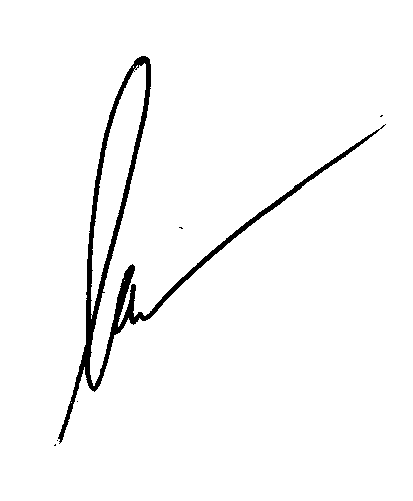 Разработчик программы государственной итоговой аттестации:Разработчик программы государственной итоговой аттестации:Разработчик программы государственной итоговой аттестации:профессорЕ.В. ЛунинаЕ.В. Лунина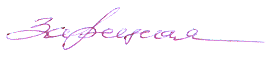 Заведующий кафедрой:Заведующий кафедрой:Г.П. ЗарецкаяВ государственную итоговую аттестацию входят:Самостоятельная работа обучающегосяСамостоятельная работа обучающегосяВ государственную итоговую аттестацию входят:з.е.час.выполнение и защита выпускной квалификационной работы9324Наименование категории (группы) универсальных компетенцийКод и наименование универсальной компетенции выпускникаКод и наименование индикатора достижения универсальной компетенции(ИД-УК)Системное и критическое мышлениеУК-1. Способен осуществлять поиск, критический анализ и синтез информации, применять системный подход для решения поставленных задачИД-УК-1.1	Анализ поставленной задач с выделением ее базовых составляющих. Определение, интерпретация и ранжирование информации, необходимой для решения поставленной задачи;ИД-УК-1.2	Использование системных связей и отношений между явлениями, процессами и объектами; методов поиска информации, ее системного и критического анализа при формировании собственных мнений, суждений, точек зрения;ИД-УК-1.3	Планирование возможных вариантов решения поставленной задачи, оценка их достоинств и недостатков, определение связи между ними и ожидаемых результатов их решения;ИД-УК-1.4	 Анализ путей решения проблем мировоззренческого, нравственного и личностного характера на основе использования основных философских идей и категорий в их историческом развитии и социально-культурном контексте.Разработка и реализация проектовУК-2. Способен определять круг задач в рамках поставленной цели и выбирать оптимальные способы их решения, исходя из действующих правовых норм, имеющихся ресурсов и ограниченийИД-УК-2.1	Анализ поставленной цели и определение круга задач в рамках поставленной цели, связей между ними и ожидаемых результатов их решения, анализ альтернативных вариантов для достижения намеченных результатов; использование нормативно-правовой документации в сфере профессиональной деятельности;ИД-УК-2.2	Оценка решения поставленных задач в зоне своей ответственности в соответствии с запланированными результатами контроля, корректировка способов решения профессиональных задач; ИД-УК-2.3	Определение имеющихся ресурсов и ограничений, действующих правовых норм в рамках поставленных задач;ИД-УК-2.4	Представление результатов проекта, предложение возможности их использования и/или совершенствования в соответствии с запланированными результатами и точками контроля, при необходимости коррекция способов решения задач;Самоорганизация и саморазвитие (в том числе здоровьесбережение)УК-6. Способен управлять своим временем, выстраивать и реализовывать траекторию саморазвития на основе принципов образования в течение всей жизниИД-УК-6.1	Использование инструментов и методов управления временем при выполнении конкретных задач, проектов, при достижении поставленных целей;ИД-УК-6.2	Определение приоритетов собственной деятельности, личностного развития и профессионального роста. Построение профессиональной карьеры и определение стратегии профессионального развития;ИД-УК-6.3	Оценка требований рынка труда и предложений образовательных услуг для выстраивания траектории собственного профессионального роста;ИД-УК-6.4	Определение задач саморазвития и профессионального роста, распределение их на долго-, средне- и краткосрочные с обоснованием актуальности и определением необходимых ресурсов для их выполнения;ИД-УК-6.5	Использование основных возможностей и инструментов непрерывного образования (образования в течение всей жизни) для реализации собственных потребностей с учетом личностных возможностей, временной перспективы развития деятельности и требований рынка трудаНаименование категории (группы) общепрофессиональных компетенций*Код и наименование общепрофессиональной компетенцииКод и наименование индикатора достижения общепрофессиональной компетенции(ИД-ОПК)Аналитическое мышлениеОПК-1. Способен применять естественнонаучные и общеинженерные знания, методы математического анализа и моделирования в профессиональной деятельностиИД-ОПК-1.1	Применение естественнонаучных и общеинженерных знаний  при решении профессиональных задач; ИД-ОПК-1.2	Применение методов математического анализа и моделирования при решении профессиональных задач;ИД-ОПК-1.3	Определение круга задач теоретического и экспериментального исследования объектов профессиональной деятельности;Предпроектные исследованияОПК-2.  Способен участвовать в маркетинговых исследованиях, проводить сравнительную оценку изделий легкой промышленностиИД-ОПК-2.1	Обоснованный выбор на основе результатов маркетингового исследования наиболее существенных характеристик изделий легкой промышленности, определяющих качество и особенности их конструкции;ИД-ОПК-2.2	Применение на практике анализа состояния и динамики показателей качества изделий легкой промышленностиИД-ОПК-2.3	Сравнительный анализ и оценка качества, конкурентоспособности и стоимости изделий легкой промышленностиИзмерение параметровОПК-3. Способен проводить измерения параметров материалов и изделий легкой промышленности, обрабатывать полученные данные и представлять аналитический отчет ИД-ОПК-3.1	Определение методов измерения параметров материалов и изделий легкой промышленности; установление порядка обработки результатов;ИД-ОПК-3.2	Выбор метода измерения параметров материалов и изделий легкой промышленности; применение на практике обработки полученных данных для подготовки аналитического отчета;ИД-ОПК-3.3	Проведение измерений параметров материалов, изделий и технологических процессов производства изделий легкой промышленности с учетом технических возможностей предприятия.Информационные технологииОПК-4. Способен понимать принципы работы современных информационных технологий и использовать их для решения задач профессиональной деятельности ИД-ОПК-4.1	Обоснованный выбор современных информационных технологий для реализации задач профессиональной деятельности ИД-ОПК-4.2	Представление информации, в том числе связанной с профессиональной деятельностью, с помощью информационных и компьютерных технологийИД-ОПК-4.3	Применение прикладного программного обеспечения для разработки и оформления технической документации, организации виртуального взаимодействия между структурными подразделениями при производстве изделий легкой промышленностиПроектирование и изготовление ОПК-5. Способен использовать промышленные методы конструирования и автоматизированные системы проектирования при разработке изделий легкой промышленностиИД-ОПК-5.1	Обоснованный выбор промышленных методов конструирования и автоматизированных систем проектирования при разработке конструкций изделий легкой промышлен-ности различного назначения; ИД-ОПК-5.2	Осуществление разработки конструкций изделий легкой промышленности для индивидуального и массового потребителя с использованием промышленных методов конструирования и автоматизированных систем проектирования.Проектирование и изготовление ОПК-6. Способен выбирать эффективные технические средства, оборудование и методы при изготовлении образцов изделий легкой промышленности ИД-ОПК-6.1	Определение характеристик эффективности технических средств, оборудования и методов, применяемых при изготовлении образцов изделий легкой промышленности; ИД-ОПК-6.2	Выбор эффективных технических средств, оборудования и методов  при изготовлении образцов изделий легкой промышленности ИД-ОПК-6.3	Применение различных технических средств, оборудования и методов  при изготовлении образцов изделий легкой промышленности и оценивание их эффективностиКонструкторско-технологическая документацияОПК-7. Способен разрабатывать и использовать конструкторско-технологическую документацию в процессе проектирования и производства изделий легкой промышленностиИД-ОПК-7.1	Подготовка информации и необходимых исходных данных  для оформления конструкторско-технологической документации; ИД-ОПК-7.2	Участие в оформлении конструкторско-технологической документации;ИД-ОПК-7.3	Систематизация необходимой информации  для оформления конструкторско-технологической документации на процессы производства.Оценка качестваОПК-8. Способен проводить оценку качества материалов и изделий легкой промышленности в соответствии с предъявляемыми требованиями ИД-ОПК-8.1	Планирование программы исследований и испытаний для оценки качества материалов и изделий легкой промышленности в соответствии с предъявляемыми требованиями; ИД-ОПК-8.2	Выбор методов исследования и стандартных испытаний для оценки качества материалов и изделий легкой промышленности в соответствии с предъявляемыми требованиями;ИД-ОПК-8.3	Проведение исследований и стандартных испытаний для оценки качества материалов и изделий легкой промышленности в соответствии с предъявляемыми требованиями.Наименование профессиональных стандартовКод и наименование профессиональной компетенцииКод и наименование индикатора достижения профессиональной компетенции(ИД-ПК)Тип задач профессиональной деятельности: научно-исследовательскийТип задач профессиональной деятельности: научно-исследовательскийТип задач профессиональной деятельности: научно-исследовательский21.002Дизайнер детской одежды и обувиПК-1. Способен исследовать потребительские требования, предъявляемые к швейным изделиям, и анализировать модные тенденции в моделировании одеждыИД-ПК-1.1	Определение существующих и потенциальных нужд и предпочтения потребителей и ранжирование значимых для потребителей характеристик одежды ИД-ПК-1.2	Определение модных тенденций в моделировании одеждыИД-ПК-1.3	Осуществление процедур сбора, сортировки, анализа, оценки и критического резюмирования больших объемов информации, используемой при конструировании и моделировании швейных изделий40.059Промышленный дизайнер (эргономист)ПК-1. Способен исследовать потребительские требования, предъявляемые к швейным изделиям, и анализировать модные тенденции в моделировании одеждыИД-ПК-1.1	Определение существующих и потенциальных нужд и предпочтения потребителей и ранжирование значимых для потребителей характеристик одежды ИД-ПК-1.2	Определение модных тенденций в моделировании одеждыИД-ПК-1.3	Осуществление процедур сбора, сортировки, анализа, оценки и критического резюмирования больших объемов информации, используемой при конструировании и моделировании швейных изделийТип задач профессиональной деятельности: проектный (дизайнерский)Тип задач профессиональной деятельности: проектный (дизайнерский)Тип задач профессиональной деятельности: проектный (дизайнерский) 21.002Дизайнер детской одежды и обувиПК-2. Способен разрабатывать конструкции швейных изделий различного ассортимента, отвечающие комплексу эксплуатационных требований ИД-ПК-2.1	Перевод художественных эскизов в технические эскизы, содержащие четкую прорисовку модельных особенностей, с сохранением морфологических характеристикИД-ПК-2.2	Воплощение творческих замыслов в конструкции швейных изделий, отвечающие комплексу эксплуатационных требований ИД-ПК-2.3	Применение при разработке конструкций швейных изделий анатомо-физиологических, антропометрических и биомеханических основ проектирования ИД-ПК-2.4	Выбор оптимальных конструктивных и композиционных решений для создания безопасной, удобной, функциональной, практичной и эстетичной одеждыИД-ПК-2.5	Разработка модельных конструкции швейных изделий на типовые и нетиповые фигуры 33.016Специалист по моделированию и конструированию швейных, трикотажных, меховых, кожаных изделий по индивидуальным заказамПК-2. Способен разрабатывать конструкции швейных изделий различного ассортимента, отвечающие комплексу эксплуатационных требований ИД-ПК-2.1	Перевод художественных эскизов в технические эскизы, содержащие четкую прорисовку модельных особенностей, с сохранением морфологических характеристикИД-ПК-2.2	Воплощение творческих замыслов в конструкции швейных изделий, отвечающие комплексу эксплуатационных требований ИД-ПК-2.3	Применение при разработке конструкций швейных изделий анатомо-физиологических, антропометрических и биомеханических основ проектирования ИД-ПК-2.4	Выбор оптимальных конструктивных и композиционных решений для создания безопасной, удобной, функциональной, практичной и эстетичной одеждыИД-ПК-2.5	Разработка модельных конструкции швейных изделий на типовые и нетиповые фигурыТип задач профессиональной деятельности: производственно-конструкторскийТип задач профессиональной деятельности: производственно-конструкторскийТип задач профессиональной деятельности: производственно-конструкторский21.002Дизайнер детской одежды и обуви  ПК-3.	Способен проводить критический анализ, модифицировать и дорабатывать существующие модели швейных изделий для обеспечения требуемой функциональности и эргономичностиИД-ПК-3.1	Модификация конструкции швейных изделий в соответствии с модными тенденциями, внедряемыми новыми материалами и технологиями;ИД-ПК-3.2	Внесение предложений по изменению ассортимента, улучшению качества, образа, конструкции и т.п. одежды   в соответствии с новыми требованиями потребителей, производственными возможностями и новыми материалами;ИД-ПК-3.3	Выявление и устранение дефектов посадки одежды на типовые и нетиповые фигуры;ИД-ПК-3.4	Критический анализ новой модели швейных изделий на соответствие комплексу потребительских требований;ИД-ПК-3.5	Разработка мер по модернизации технологии изготовления модели швейного изделия для обеспечения требуемой функциональности и эргономичностиТип задач профессиональной деятельности: производственно-конструкторскийТип задач профессиональной деятельности: производственно-конструкторскийТип задач профессиональной деятельности: производственно-конструкторский21.002Дизайнер детской одежды и обуви ПК-4.	Способен выполнять конструкторско-технологическую подготовку новой модели швейного изделия для запуска в индивидуальное, мелкосерийное или массовое производствоИД-ПК-4.1	Конфекционирование материалов с учетом особенностей проектирования, изготовления и условий эксплуатации моделей швейных изделий;ИД-ПК-4.2	Сбор исходной информации для разработки конструкторско-технологической документации на новые модели швейных изделий;ИД-ПК-4.3	Разработка комплекта лекал на новую модель  швейного изделия для запуска в индивидуальное, мелкосерийное или массовое производство;ИД-ПК-4.4	Техническое размножение лекал моделей швейных изделий с учетом актуальной размерной типологии населения;ИД-ПК-4.5	Разработка конструкторско-технологической документации на новые модели швейных изделий с учетом технологических возможностей швейного предприятия;Тип задач профессиональной деятельности: проектный (дизайнерский)Тип задач профессиональной деятельности: проектный (дизайнерский)Тип задач профессиональной деятельности: проектный (дизайнерский)Единый квалификационный справочник должностей руководителей, специалистов и служащих. Общеотраслевые квалификационные характеристики должностей работников, занятых на предприятиях, в учреждениях и организациях(Утв. Постановлением Минтруда России от 21.08.1998 N 37)ПК-5.	Способен осуществлять цифровое моделирование конструкций швейных изделий с применением систем автоматизированного проектирования и информационных технологийИД-ПК-5.1	Решение задач проектирования изделий легкой промышленности с помощью современных информационных технологий и прикладных программных средств;ИД-ПК-5.2	Построение базовых и исходных модельных конструкций швейных изделий по классическим отечественным или зарубежным методикам конструирования в автоматизированной графической среде;ИД-ПК-5.3	Цифровое моделирование конструкций швейных изделий с применением систем автоматизированного проектирования одежды;ИД-ПК-5.4	Разработка комплекта лекал и их техническое размножение в системах автоматизированного проектирования одежды;ИД-ПК-5.5	Оценка технологичности и материалоемкости проектируемой модели с помощью методов автоматизированного проектирования одежды;Тип задач профессиональной деятельности: производственно-конструкторскийТип задач профессиональной деятельности: производственно-конструкторскийТип задач профессиональной деятельности: производственно-конструкторскийЕдиный квалификационный справочник должностей руководителей, специалистов и служащих. Общеотраслевые квалификационные характеристики должностей работников, занятых на предприятиях, в учреждениях и организациях(Утв. Постановлением Минтруда России от 21.08.1998 N 37)ПК-6	Способен разрабатывать технологические процессы, обеспечивающие качество изделий легкой промышленностиИД-ПК-6.1	Разработка методов и средств повышения эффективности  производственной деятельности на предприятиях швейной промышленностиИД-ПК-6.2	Выбор оптимального оборудования для выполнения технологических операций изготовления швейных изделий в зависимости от свойств материалов, конструкторско-технологического решения изделия, особенностей организации производства;ИД-ПК-6.3	Планирование и организация технологических потоков швейных предприятийПереченькомпетенцийПоказатели уровня сформированности компетенцийКритерии уровня сформированности компетенцийУровни освоения компетенцийКритерии уровня сформированности компетенцийУровни освоения компетенцийКритерии уровня сформированности компетенцийУровни освоения компетенцийКритерии уровня сформированности компетенцийУровни освоения компетенцийПереченькомпетенцийПоказатели уровня сформированности компетенцийвысокий  повышенный базовыйнизкийУК-1;УК-2; УК-6;ОПК-1; ОПК-2;ОПК-3;ОПК-4;ОПК-5;ОПК-6;ОПК-7;ОПК-8;ПК-1; ПК-2; ПК-3; ПК-4; ПК-5;ПК-6Готовность к осуществлению основных видов профессиональной деятельности в соответствии с областями и сферами профессиональной деятельности, заявленными в ОПОП Демонстрирует готовность к осуществлению  профессиональной деятельности, использует профессиональную терминологию грамотно, неиспытывает затруднений при решении профессиональных             задач.Демонстрирует готовность к осуществлению профессиональной деятельности, использует профессиональную терминологию, испытываетнезначительные затруднения при решении профессиональных задач, которые легко исправляет.В основном демонстрирует готовность к осуществлению профессиональной деятельности, профессиональную терминологию использует мало, испытывает затруднения при решении профессиональных задач, которые не всегда самостоятельно исправляет.Почти не демонстрирует готовность к осуществлению профессиональной деятельности, не использует профессиональную терминологию или использует ее неграмотно, испытывает затруднения при решении профессиональных задач, которые не исправляет даже после дополнительных вопросов.УК-1;УК-2; УК-6;ОПК-1; ОПК-2;ОПК-3;ОПК-4;ОПК-5;ОПК-6;ОПК-7;ОПК-8;ПК-1; ПК-2; ПК-3; ПК-4; ПК-5;ПК-6Освоение выпускником материала, предусмотренного рабочими программамидисциплинПредставляет системный анализ всех сторон исследуемой проблемы, используя знания и умения, полученные из разных дисциплин.Представляет анализ разных сторон исследуемой проблемы, но недостаточно системно использует материал, предусмотренный рабочими программами изученных дисциплин.Представляет анализ некоторых сторон исследуемой проблемы, недостаточно системно использует материал, предусмотренный  рабочими программами изученных дисциплин.Представляет анализ исследуемой проблемы бессистемно, на основе отрывочных знаний некоторых дисциплин.УК-1;УК-2; УК-6;ОПК-1; ОПК-2;ОПК-3;ОПК-4;ОПК-5;ОПК-6;ОПК-7;ОПК-8;ПК-1; ПК-2; ПК-3; ПК-4; ПК-5;ПК-6Знания и умения, позволяющие решать типовые задачи профессиональной деятельностиПредлагает и полностью обосновывает творческое решение задач профессиональной деятельности.Предлагает и полностью обосновывает традиционное решение задач профессиональной деятельности.Предлагает традиционное решение задач профессиональной деятельности, но обосновывает его не в полной мере.Не предлагает решения исследуемой проблемы / задачи профессиональной деятельности, или предлагает, но никак его не обосновывает.УК-1;УК-2; УК-6;ОПК-1; ОПК-2;ОПК-3;ОПК-4;ОПК-5;ОПК-6;ОПК-7;ОПК-8;ПК-1; ПК-2; ПК-3; ПК-4; ПК-5;ПК-6Информационная и коммуникативная культураОтветы являются четкими, полными, логичными.Выпускник легко приводит примеры из практики (опыта).Дает развернутые, полные и верные ответы на вопросы, в том числе, дополнительные вопросы членов ГЭК.Ответы являются четкими, в целом логичными, нонедостаточно полными. Выпускник не приводит примеры из практики (опыта).Ответ отражает знание теоретического и практического материала, не допуская существенных неточностей. В том числе, на дополнительные вопросы членов ГЭК.Ответы являютсянедостаточно четкими, не всегда логичными,недостаточно полными. Выпускник затрудняется привести примеры из практики (опыта), но способен это сделать с помощью наводящих вопросов. Ответы на вопросы членов ГЭК отражают в целом сформированные, но содержащие незначительные пробелы знания, допускаются грубые ошибки.Ответы является нечеткими, нелогичными, недостаточно полными или неполными. Выпускник в большинстве случаев не способен привести примеры из практики (опыта), даже если ему задают наводящие вопросы.Ответы на вопросы в большинстве случаев отражают отсутствие знаний на базовом уровне теоретического и практического материала. Показатели уровня сформированностикомпетенцийШкала оцениванияв баллахКритерии уровня сформированности компетенцийУровни освоения компетенцийКритерии уровня сформированности компетенцийУровни освоения компетенцийКритерии уровня сформированности компетенцийУровни освоения компетенцийКритерии уровня сформированности компетенцийУровни освоения компетенцийПоказатели уровня сформированностикомпетенцийШкала оцениванияв баллахвысокийповышенныйбазовыйнизкийАктуальность темы исследования и ее научно-практическая новизна0 – 20Тема исследования и ее научно-практическая новизна обоснованы  и являются актуальнымиТема исследования и ее научно-практическая новизна недостаточно обоснованы, но являются актуальнымиТема исследования и ее научно-практическая новизна являются недостаточно актуальнымиТема исследования не актуальна, научно-практическая новизна отсутствуетКорректность использования профессиональной терминологии и отраслевых стандартов 0 – 10Текст ВКР и доклад на защите изложен правильным техническим языком с соблюдением швейной терминологии. Работа выполнена с использованием верно подобранных отраслевых стандартов Текст ВКР и доклад на защите изложен правильным техническим языком с соблюдением швейной терминологии, но имеются небольшие ошибки. Работа выполнена с использованием верно подобранных отраслевых стандартов, допустимы незначительные ошибки в их примененииТекст ВКР и доклад на защите содержат ошибки в швейной терминологии. В работе с ошибками использованы отраслевые стандартыТекст ВКР и доклад на защите содержат грубые ошибки в швейной терминологии, изложение не логично, выводы не обоснованы.  Соответствие  требованиям проверки на предмет добросовестного/ недобросовестного заимствования0 – 10Текст пояснительной записки ВКР содержит не более 30% заимствованияТекст пояснительной записки ВКР содержит не более 40% заимствованияТекст пояснительной записки ВКР содержит не более 60% заимствованияТекст пояснительной записки ВКР содержит менее 40% оригинального материалаСоответствие графических работ принятым в швейной промышленности требованиям 0 – 15Графические работы (чертежи, технический эскиз) выполнены в соответствие с принятыми в швейной промышленности требованиямиГрафические работы (чертежи, технический эскиз) выполнены в соответствие с принятыми в швейной промышленности требованиями, но имеются незначительные ошибкиГрафические работы (чертежи, технический эскиз) выполнены с ошибкамиГрафические работы выполнены на низком уровне, не соответствуют требованиям к оформлению чертежей, имеются грубые ошибки в построениях. Уровень экономической обоснованности, эффективности решений 0 – 5Защищаемое решение экономически обосновано и эффективноЗащищаемое решение эффективно, но экономически не обоснованоЗащищаемое решение не целесообразно с точки зрения экономической эффективностиЗащищаемое решение не эффективноОригинальность и практическая значимость  предложений и рекомендаций 0 – 10Предложения и рекомендации являются оригинальными и имеют практическую значимостьПредложения и рекомендации являются оригинальными, но требуют доработки для пригодности к практическому использованиюПредложения и рекомендации не являются оригинальными Предложения  и рекомендации являются плагиатомКачество доклада (структурированность, полнота раскрытия решенных задач для достижения поставленной цели, аргументированность выводов, включая чертежную документацию)0 – 10Доклад выполнен на высоком уровне, материал структурирован, полностью изложены результаты ВКР, выводы обоснованы, чертежи выполнены без ошибокДоклад выполнен на хорошем уровне, материал структурирован, полностью с небольшими замечаниями изложены результаты ВКР, выводы обоснованы, чертежи выполнены с незначительными ошибкамиДоклад выполнен нелогично, отсутствует изложение части полученных результатов,  материал плохо структурирован,  выводы не обоснованы, чертежи выполнены с ошибкамиДоклад не раскрывает сути решенных задач, из доклада не ясно степень решености поставленных в ВКР задач, чертежи выполнены с грубыми ошибкамиКачество и использование презентационного материала (информативность, соответствие содержанию доклада, наглядность, достаточность)0 – 5Презентационный материал является наглядным, информативен, соответствует содержанию доклада, в достаточной мере отражает результаты ВКРПрезентационный материал является наглядным, информативен, соответствует содержанию доклада, но в недостаточной мере отражает результаты ВКРПрезентационный материал не является наглядным,  не соответствует содержанию доклада, в недостаточной мере отражает результаты ВКРПрезентационный материал плохо и не полностью отражает результаты ВКР или отсутствуетОтветы на вопросы комиссии (полнота, глубина, оригинальность мышления)0 – 15Не допускает неточностей в ответах на вопросы. Ответы являются полными и показывают глубину освоенного материла и оригинальность мышленияНе допускает существенных неточностей в ответах на вопросы. Ответы не всегда являются полными.Допускает существенные неточности в ответах на вопросы или затрудняется на них ответить. Ответы односложные, не раскрывающие сути вопросов.Не может ответить на поставленные вопросыИТОГО:100100-балльная системапятибалльная система100-балльная системазащита ВКР85 – 100 балловотлично65 – 84 балловхорошо41 – 64 балловудовлетворительно0 – 40 балловнеудовлетворительноНеобходимое оборудованиеПараметрыТехнические требованияПерсональный компьютер/ ноутбук/планшет,камера,микрофон, динамики, доступ в сеть ИнтернетВеб-браузерВерсия программного обеспечения не ниже: Chrome 72, Opera 59, Firefox 66, Edge 79, Яндекс.Браузер 19.3Персональный компьютер/ ноутбук/планшет,камера,микрофон, динамики, доступ в сеть ИнтернетОперационная системаВерсия программного обеспечения не ниже: Windows 7, macOS 10.12 «Sierra», LinuxПерсональный компьютер/ ноутбук/планшет,камера,микрофон, динамики, доступ в сеть ИнтернетВеб-камера640х480, 15 кадров/сПерсональный компьютер/ ноутбук/планшет,камера,микрофон, динамики, доступ в сеть ИнтернетМикрофонлюбойПерсональный компьютер/ ноутбук/планшет,камера,микрофон, динамики, доступ в сеть ИнтернетДинамики (колонки или наушники)любыеПерсональный компьютер/ ноутбук/планшет,камера,микрофон, динамики, доступ в сеть ИнтернетСеть (интернет)Постоянная скорость не менее 192 кБит/с№ п/пАвтор(ы)Наименование изданияВид издания (учебник, УП, МП и др.)ИздательствоИздательствоГод изданияГод изданияАдрес сайта ЭБС или электронного ресурса (заполняется для изданий в электронном виде)Адрес сайта ЭБС или электронного ресурса (заполняется для изданий в электронном виде)Количество экземпляров в библиотеке Университета 10.1 Основная литература, в том числе электронные издания10.1 Основная литература, в том числе электронные издания10.1 Основная литература, в том числе электронные издания10.1 Основная литература, в том числе электронные издания10.1 Основная литература, в том числе электронные издания10.1 Основная литература, в том числе электронные издания10.1 Основная литература, в том числе электронные издания10.1 Основная литература, в том числе электронные издания10.1 Основная литература, в том числе электронные издания10.1 Основная литература, в том числе электронные издания10.1 Основная литература, в том числе электронные издания1Бутко Т. В., Гусева М. А.,Андреева Е.Г.Креативное проектирование. Творческая практикаЭУПМ.: РГУ им. А.Н. КосыгинаМ.: РГУ им. А.Н. Косыгина20182018Локальная сеть РГУ им. А.Н.КосыгинаЛокальная сеть РГУ им. А.Н.Косыгина2Гусева М.А., Петросова И.А., Андреева Е.Г., Гетманцева В.В.Проектирование типовых конструкций поясной и плечевой одеждыЭУПМ.: РГУ им. А.Н. КосыгинаМ.: РГУ им. А.Н. Косыгина20182018Локальная сеть РГУ им. А.Н.КосыгинаЛокальная сеть РГУ им. А.Н.Косыгина3Под ред. Меликова Е.Х.Технология швейных изделийУчебникМ.: КолосСМ.: КолосС200920091924Бузов Б.А., Алыменкова Н.Д.Материаловедение в производстве изделий легкой промышленности. Швейное производствоУчебникМ.: АкадемияМ.: Академия2010201035Мартынова А.И., Андреева Е.Г.Конструктивное моделирование одеждыУПМ.:МГУДТМ.:МГУДТ200620061546Под. Ред. Е.Б. Кобляковой Конструирование одежды с элементами САПР.УчебникМ.: ЛегпромбытиздатМ.:МГУДТМ.: ЛегпромбытиздатМ.:МГУДТ198819888826Под. Ред. Е.Б. Кобляковой Конструирование одежды с элементами САПР.УчебникМ.: ЛегпромбытиздатМ.:МГУДТМ.: ЛегпромбытиздатМ.:МГУДТ20072007310.3 Методические материалы (указания, рекомендации по освоению дисциплины (модуля) авторов РГУ им. А. Н. Косыгина)10.3 Методические материалы (указания, рекомендации по освоению дисциплины (модуля) авторов РГУ им. А. Н. Косыгина)10.3 Методические материалы (указания, рекомендации по освоению дисциплины (модуля) авторов РГУ им. А. Н. Косыгина)10.3 Методические материалы (указания, рекомендации по освоению дисциплины (модуля) авторов РГУ им. А. Н. Косыгина)10.3 Методические материалы (указания, рекомендации по освоению дисциплины (модуля) авторов РГУ им. А. Н. Косыгина)10.3 Методические материалы (указания, рекомендации по освоению дисциплины (модуля) авторов РГУ им. А. Н. Косыгина)10.3 Методические материалы (указания, рекомендации по освоению дисциплины (модуля) авторов РГУ им. А. Н. Косыгина)10.3 Методические материалы (указания, рекомендации по освоению дисциплины (модуля) авторов РГУ им. А. Н. Косыгина)10.3 Методические материалы (указания, рекомендации по освоению дисциплины (модуля) авторов РГУ им. А. Н. Косыгина)10.3 Методические материалы (указания, рекомендации по освоению дисциплины (модуля) авторов РГУ им. А. Н. Косыгина)10.3 Методические материалы (указания, рекомендации по освоению дисциплины (модуля) авторов РГУ им. А. Н. Косыгина)М.:МГАЛП2002211Афанасьева А. И. Страчкова ЕГНефедова Л.Планирование на предприятииУПМ:МГУДТМ:МГУДТМ:МГУДТ2013http://znanium.com/catalog/product/461027Локальная сеть РГУ им. А.Н.Косыгинаhttp://znanium.com/catalog/product/461027Локальная сеть РГУ им. А.Н.Косыгина2Гусева М.А., Петросова И.А., Андреева Е.Г., Гетманцева В.В.Проектирование типовых конструкций поясной и плечевой одеждыЭУПМ.: РГУ им. А.Н. КосыгинаМ.: РГУ им. А.Н. КосыгинаМ.: РГУ им. А.Н. Косыгина2018Локальная сеть РГУ им. А.Н.КосыгинаЛокальная сеть РГУ им. А.Н.Косыгина3Гусева М.А., Петросова И.А., Андреева Е.Г., Гетманцева В.В.Проектирование новых моделей одежды приемами конструктивного моделированияЭУПМ.: РГУ им. А.Н. КосыгинаМ.: РГУ им. А.Н. КосыгинаМ.: РГУ им. А.Н. Косыгина2018Локальная сеть РГУ им. А.Н.КосыгинаЛокальная сеть РГУ им. А.Н.Косыгина4Гусева М.А., Петросова И.А., Андреева Е.Г., Гетманцева В.В.Элементы конструкторско-технологической подготовки производства швейных изделий.:ЭУПМ.: РГУ им. А.Н. КосыгинаМ.: РГУ им. А.Н. КосыгинаМ.: РГУ им. А.Н. Косыгина2018Локальная сеть РГУ им. А.Н.Косыгина Локальная сеть РГУ им. А.Н.Косыгина 5Алибекова М.И., Герасимова М.П.Графическая подача художественного эскиза. Композиционный центр в костюмеЭУПМ.: МГУДТ М.: МГУДТ М.: МГУДТ 2016Локальная сеть РГУ им. А.Н.КосыгинаЛокальная сеть РГУ им. А.Н.Косыгина6Алибекова М.И.Колташова Л.Ю.Графика модного эскизаЭУПМ.: РГУ им. А.Н. КосыгинаМ.: РГУ им. А.Н. КосыгинаМ.: РГУ им. А.Н. Косыгина2018Локальная сеть РГУ им. А.Н.КосыгинаЛокальная сеть РГУ им. А.Н.Косыгина7Гусева М.А., Чижова Н.В., Петросова И.А., Андреева Е.Г., Гетманцева В.ВРазработка конструкций швейных изделий сложных форм методом макетирования  ЭУИМ: МГУДТМ: МГУДТМ: МГУДТ2016Локальная сеть РГУ им. А.Н.Косыгина http://znanium.comhttp://Е-Library.ruЛокальная сеть РГУ им. А.Н.Косыгина http://znanium.comhttp://Е-Library.ru8Рогожин А.Ю., Гусева М.А., Петросова И.А., Андреева Е.Г.Основы прикладной антропологии и биомеханики. Конспект лекцийЭУПМ.: РГУ им. А.Н. КосыгинаМ.: РГУ им. А.Н. КосыгинаМ.: РГУ им. А.Н. Косыгина2017Локальная сеть РГУ им. А.Н.КосыгинаЛокальная сеть РГУ им. А.Н.Косыгина9Рогожин А.Ю., Гусева М.А., Петросова И.А., Андреева Е.Г.Методика разработки схем градацииЭУПМ.: РГУ им. А.Н. КосыгинаМ.: РГУ им. А.Н. КосыгинаМ.: РГУ им. А.Н. Косыгина2017Локальная сеть РГУ им. А.Н.КосыгинаЛокальная сеть РГУ им. А.Н.Косыгина10Гусева М.А., Рогожин А.Ю., Петросова И.А., Андреева Е.Г.Основы прикладной антропологии и биомеханики. Тестовые заданияЭУПМ.: РГУ им. А.Н. КосыгинаМ.: РГУ им. А.Н. КосыгинаМ.: РГУ им. А.Н. Косыгина2017Локальная сеть РГУ им. А.Н.КосыгинаЛокальная сеть РГУ им. А.Н.Косыгина11Чаленко Е.А., Чижова Н.В.Подготовка и раскрой материаловУПМ.: МГУДТ М.: МГУДТ М.: МГУДТ 2011http://znanium.com/catalog/product/464485http://znanium.com/catalog/product/46448512Гусева М.А., Петросова И.А., Рогожин А.Ю., Андреева Е.Г.,Антропометрические исследования для конструирования одежды. Лабораторный практикум  по размерной антропологии и биомеханикеЭУПМ.: МГУДТМ.: МГУДТМ.: МГУДТ2016http://znanium.com/catalog/product/966470Локальная сеть РГУ им. А.Н.Косыгинаhttp://znanium.com/catalog/product/966470Локальная сеть РГУ им. А.Н.Косыгина13Гусева М.А., Чижова Н.В. Гетманцева В.В., Петросова И.А., Андреева Е.Г., Бутко Т.В.Макетирование швейных изделий сложных пространственных формучебно-методическое пособиеМ.: ФГБОУ ВО РГУ им. А.Н. КосыгинаМ.: ФГБОУ ВО РГУ им. А.Н. КосыгинаМ.: ФГБОУ ВО РГУ им. А.Н. Косыгина2020локальная сеть РГУ им.локальная сеть РГУ им.10.4 Рекомендации обучающимся по подготовке к государственной аттестации10.4 Рекомендации обучающимся по подготовке к государственной аттестации10.4 Рекомендации обучающимся по подготовке к государственной аттестации10.4 Рекомендации обучающимся по подготовке к государственной аттестации10.4 Рекомендации обучающимся по подготовке к государственной аттестации10.4 Рекомендации обучающимся по подготовке к государственной аттестации10.4 Рекомендации обучающимся по подготовке к государственной аттестации10.4 Рекомендации обучающимся по подготовке к государственной аттестации10.4 Рекомендации обучающимся по подготовке к государственной аттестации10.4 Рекомендации обучающимся по подготовке к государственной аттестации10.4 Рекомендации обучающимся по подготовке к государственной аттестации1Гусева М.А., Петросова И.А., Андреева Е.Г., Мурашова Н.В., Бутко Т.В., Гетманцева В.В., Лунина Е.В., Стаханова С.И., Козлова Л.О., Зарецкая Г.П.Итоговая государственная аттестация бакалавров по направлению подготовки 29.03.05 Конструирование изделий легкой промышленностиЭУПЭУПМ.: РГУ им. А.Н. КосыгинаМ.: РГУ им. А.Н. Косыгина20172017Локальная сеть РГУ им. А.Н.Косыгина№ ппЭлектронные учебные издания, электронные образовательные ресурсыЭБС «Лань» http://www.e.lanbook.com/«Znanium.com» научно-издательского центра «Инфра-М» http://znanium.com/ Электронные издания «РГУ им. А.Н. Косыгина» на платформе ЭБС «Znanium.com» http://znanium.com/Научный информационный ресурс https://www.elibrary.ru/ Платформа Springer Link: https://rd.springer.com/Электронный ресурс Freedom Collection издательства Elsevier https://sciencedirect.com/Образовательная платформа «ЮРАЙТ» https://urait.ru/Профессиональные базы данных, информационные справочные системыНациональной электронной библиотеке» (НЭБ) http://нэб.рф/БД научного цитирования Scopus издательства Elsevier https://www.scopus.com/БД Web of Science компании Clarivate Analytics https://www.webofscience.com/wos/woscc/basic-searchБД Web of Science http://webofknowledge.com/БД CSD-Enterprise компании The Cambridge Crystallographic  https://www.ccdc.cam.ac.uk/База данных Springer Materials: http://materials.springer.com/№п/пПрограммное обеспечениеРеквизиты подтверждающего документа/Свободно распространяемоеMicrosoft Visual Studio  контракт № 18-ЭА-44-19 от 20.05.2019CorelDRAW Graphics Suite 2018  контракт № 18-ЭА-44-19 от 20.05.2019Mathcad контракт № 18-ЭА-44-19 от 20.05.2019Adobe Creative Cloud  2018 all Apps (Photoshop, Lightroom, Illustrator, InDesign, XD, Premiere Pro, Acrobat Pro, Lightroom Classic,  Bridge, Spark, Media Encoder, InCopy, Story Plus, Muse  и др.) Adobe Creative Cloud  2018 all Apps (Photoshop, Lightroom, Illustrator, InDesign, XD, Premiere Pro, Acrobat Pro, Lightroom Classic,  Bridge, Spark, Media Encoder, InCopy, Story Plus, Muse  и др.) Adobe Creative Cloud  2018 all Apps (Photoshop, Lightroom, Illustrator, InDesign, XD, Premiere Pro, Acrobat Pro, Lightroom Classic,  Bridge, Spark, Media Encoder, InCopy, Story Plus, Muse  и др.) контракт № 18-ЭА-44-19 от 20.05.2019Windows 10 Pro, MS Office 2019  контракт 85-ЭА-44-20 от 28.12.2020CorelDRAW Graphics Suite 2021 Education License (Windows)контракт № 60-ЭА-44-21 от 10.12.2021Office Pro Plus 2021 Russian OLV NL Acad AP LTSCконтракт № 60-ЭА-44-21 от 10.12.2021Microsoft Windows 11 Proконтракт № 60-ЭА-44-21 от 10.12.2021№ ппгод обновления программы ГИАхарактер изменений/обновленийс указанием разделаномер протокола и дата заседаниякафедры